Elle Me Dit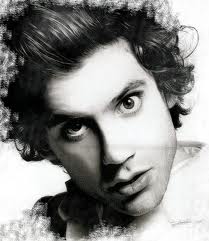 Chanteur : MikaParole : http://www.lyricsnotes.com/2011/07/mika-elle-me-dit.html Vidéo : http://www.youtube.com/watch?v=NiHWwKC8WjU&feature=relmfu Elle me dit
Écris une chanson contente
Pas une chanson déprimante
Une chanson que tout le monde aime

Elle me dit
Tu deviendras milliardaire
Tu auras de quoi être fier
Ne finis pas comme ton père

Elle me dit
Ne t'enfermes pas dans ta chambre
Vas-y secoue-toi et danse
Dis moi c'est quoi ton problème
Elle me dit
Qu'est-ce que t'as pas l'air coince
T'es défoncé ou t'ai gay
Tu finiras comme ton frère
Elle me dit

Elle me dit, c'est ta vie
Fais c'que tu veux, tant pis
Un jour tu comprendras
Un jour tu t'en voudras
Elle me dit, t'es trop nul
Sors un peu de ta bulle
Tu fais n'importe quoi
On dirait que t'aimes ça

Pourquoi tu gâches ta vie (x3)
Danse danse danse
[x2]

Elle me dit
Fais comme les autres garçons
Vas taper dans un ballon
Tu deviendras populaire
Elle me dit
Qu'est-ce tu fous sur internet
Ca va pas bien dans ta tête
Regardes le temps que tu perds
Elle me dit
Pourquoi tu te plains tout le temps
On dirait que t'as 8 ans
C'est pas comme ca que tu vas m'plaire
Elle me dit
Un jour je serais plus là
Mais c'est quand elle me dit ça
Qu'elle me dit un truc que j'aime

Elle me dit, c'est ta vie
Fais c'que tu veux, tant pis
Un jour tu comprendras
Un jour tu t'en voudras
Elle me dit, t'es trop nul
Sors un peu de ta bulle
Tu fais n'importe quoi
On dirait que t'aimes ça

Pourquoi tu gâches ta vie (x3)
Danse danse danse
Elle me dit
[x2]

Elle me dit
T'as pas encore des ch'veux blancs
Mais t'auras bientôt 30 ans
Vaudrait mieux que tu te réveils
Elle me dit
Tu es toujours un enfant
Tu ne seras jamais grand
Et moi je suis déjà vieille
Elle me dit
Regardes un peu tes amis
Qu'est-ce qu'ils vont faire de leur vie
Il y a de quoi se foutre en l'air
Elle me dit
Oui un jour tu me tueras
Mais c'est quand elle me dit ça
Qu'elle me dit un truc que j'aime

Elle me dit danse (x8)

Elle me dit, c'est ta vie
Fais c'que tu veux, tant pis
Un jour tu comprendras
Un jour tu t'en voudras
Elle me dit, t'es trop nul
Sors un peu de ta bulle
Tu fais n'importe quoi
On dirait que t'aimes ça

Pourquoi tu gâches ta vie (x3)
Danse danse danse
Elle me dit
[x2]Elle me dit
Écris une chanson contente
Pas une chanson déprimante
Une chanson que tout le monde aime

Elle me dit
Tu deviendras milliardaire
Tu auras de quoi être fier
Ne finis pas comme ton père

Elle me dit
Ne t'enfermes pas dans ta chambre
Vas-y secoue-toi et danse
Dis moi c'est quoi ton problème
Elle me dit
Qu'est-ce que t'as pas l'air coincé
T'es défoncé ou t'ai gay
Tu finiras comme ton frère
Elle me dit

Elle me dit, c'est ta vie
Fais c'que tu veux, tant pis
Un jour tu comprendras
Un jour tu t'en voudras
Elle me dit, t'es trop nul
Sors un peu de ta bulle
Tu fais n'importe quoi
On dirait que t'aimes ça

Pourquoi tu gâches ta vie (x3)
Danse danse danse
[x2]Elle me dit
Fais comme les autres garçons
Vas taper dans un ballon
Tu deviendras populaireElle me dit
Qu'est-ce tu fous sur internet
Ça va pas bien dans ta tête
Regardes le temps que tu perdsElle me dit
Pourquoi tu te plains tout le temps
On dirait que t'as 8 ans
C'est pas comme ça que tu vas m'plaireElle me dit
Un jour je serais plus là
Mais c'est quand elle me dit ça
Qu'elle me dit un truc que j'aime

Elle me dit, c'est ta vie
Fais c'que tu veux, tant pis
Un jour tu comprendras
Un jour tu t'en voudras
Elle me dit, t'es trop nul
Sors un peu de ta bulle
Tu fais n'importe quoi
On dirait que t'aimes ça

Pourquoi tu gâches ta vie (x3)
Danse danse danse
Elle me dit
[x2]

Elle me dit
T'as pas encore des cheveux blancs
Mais t'auras bientôt 30 ans
Vaudrait mieux que tu te réveils
Elle me dit
Tu es toujours un enfant
Tu ne seras jamais grand
Et moi je suis déjà vieille
Elle me dit
Regardes un peu tes amis
Qu'est-ce qu'ils vont faire de leur vie
Il y a de quoi se foutre en l'air
Elle me dit
Oui un jour tu me tueras
Mais c'est quand elle me dit ça
Qu'elle me dit un truc que j'aime

Elle me dit danse (x8)

Elle me dit, c'est ta vie
Fais c'que tu veux, tant pis
Un jour tu comprendras
Un jour tu t'en voudras
Elle me dit, t'es trop nul
Sors un peu de ta bulle
Tu fais n'importe quoi
On dirait que t'aimes ça

Pourquoi tu gâches ta vie (x3)
Danse danse danse